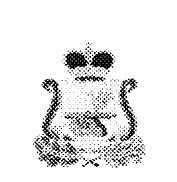 АДМИНИСТРАЦИЯ ТЮШИНСКОГО СЕЛЬСКОГО ПОСЕЛЕНИЯ                   КАРДЫМОВСКОГО РАЙОНА СМОЛЕНСКОЙ ОБЛАСТИПОСТАНОВЛЕНИЕот 21. 10. 2013               № П-0040            В целях реализации  части 4 статьи 165 Жилищного кодекса Российской Федерации,  постановления  Правительства Российской Федерации от 28 декабря . № 1468  «О порядке предоставления органам местного самоуправления информации лицами, осуществляющими поставки ресурсов, необходимых для предоставления коммунальных услуг, и (или) оказывающими коммунальные услуги в многоквартирных и жилых домах либо услуги (работы) по содержанию и ремонту общего имущества собственников помещений в многоквартирных домах»,  руководствуясь методическими рекомендациями по разработке органами местного самоуправления регламентов информационного взаимодействия лиц, осуществляющих поставки ресурсов, необходимых для предоставления коммунальных услуг, и (или) оказывающих коммунальные услуги в многоквартирных и жилых домах либо услуги (работы) по содержанию и ремонту общего имущества собственников помещений в многоквартирных домах, при предоставлении информации, утвержденных приказом Федерального агентства по строительству и жилищно-коммунальному хозяйству от 8 апреля 2013 г. N 112/ГС, Администрация Тюшинского сельского поселения Кардымовского района Смоленской области       п о с т а н о в л е т:Утвердить прилагаемый  Регламент информационного взаимодействия лиц, осуществляющих поставки ресурсов, необходимых для предоставления коммунальных услуг, и (или) оказывающих коммунальные услуги в многоквартирных и жилых домах либо услуги (работы) по содержанию и ремонту общего имущества собственников помещений в многоквартирных домах на территории Тюшинского  сельского поселения Кардымовского района Смоленской области,  при предоставлении информации.Настоящее постановление вступает в силу после официального опубликования.Контроль за исполнением настоящего постановления оставляю за собой.Глава Администрации Тюшинского сельского поселенияКардымовского района Смоленской области                                 Е.Е. ЛаскинаРегламент информационного взаимодействия лиц, осуществляющих поставки ресурсов, необходимых для предоставления коммунальных услуг, и (или) оказывающих коммунальные услуги в многоквартирных и жилых домах либо услуги (работы) по содержанию и ремонту общего имущества собственников помещений в многоквартирных домах на территории Тюшинского сельского поселения Кардымовского района Смоленской области,  при предоставлении информации1.Общие положения1.1. Настоящий Регламент информационного взаимодействия лиц, осуществляющих поставки ресурсов, необходимых для предоставления коммунальных услуг, и (или) оказывающих коммунальные услуги в многоквартирных и жилых домах либо услуги (работы) по содержанию и ремонту общего имущества собственников помещений в многоквартирных домах на территории Тюшинского  сельского поселения Кардымовского района Смоленской области (далее – лица, осуществляющие поставку коммунальных ресурсов и (или) оказание услуг), при предоставлении информации (далее по тексту – Регламент) разработан в целях реализации части 4 статьи 165 Жилищного кодекса Российской Федерации при предоставлении информации, указанной в постановлении Правительства Российской Федерации от  28 декабря . № 1468 «О порядке предоставления органам местного самоуправления информации лицами, осуществляющими поставки ресурсов, необходимых для предоставления коммунальных услуг, и (или) оказывающими коммунальные услуги в многоквартирных и жилых домах либо услуги (работы) по содержанию и ремонту общего имущества собственников помещений в многоквартирных домах».1.2. Регламент устанавливает порядок:- предоставления информации в форме электронного паспорта многоквартирного дома или электронного паспорта жилого дома;- предоставления информации в форме электронного документа для предоставления информации о состоянии расположенных на территории Тюшинского сельского поселения объектов коммунальной и инженерной инфраструктуры;- предоставления извещения об изменении перечня домов, для которых осуществляется поставка ресурсов, необходимых для предоставления коммунальных услуг, и (или) в которых осуществляется предоставление коммунальных услуг, оказание услуг (выполнение работ) по содержанию и ремонту общего имущества собственников помещений в многоквартирных домах, либо об изменении перечня услуг (работ, ресурсов), поставляемых в каждый дом,  а также  требования к формату предоставления информации.2. Участники информационного взаимодействия           2.1. В информационном взаимодействии принимают участие следующие органы и организации:2.1.1 Лица, осуществляющие поставку коммунальных ресурсов и (или) оказание услуг, обязанные предоставлять информацию (далее – лица, осуществляющие поставку коммунальных ресурсов и (или) оказание услуг):а) организации, осуществляющие поставку в многоквартирные дома ресурсов, необходимых для предоставления коммунальных услуг (далее – ресурсоснабжающие организации);б) организации, осуществляющие предоставление коммунальных услуг в многоквартирных и жилых домах:- управляющие организации, заключившие в установленном порядке договор управления многоквартирным домом, в котором предусмотрена обязанность этих организаций предоставлять коммунальные услуги соответствующего вида;- товарищества собственников жилья, жилищные кооперативы, жилищно-строительные кооперативы и иные специализированные потребительские кооперативы, которые предоставляют коммунальные услуги собственникам и (или) пользователям помещений в многоквартирном доме, если собственниками помещений в многоквартирном доме избран способ управления многоквартирным домом, предусмотренный пунктом 2 части 2 статьи 161 Жилищного кодекса Российской Федерации, или собственниками жилых домов;- ресурсоснабжающие организации, если ими заключен с собственниками помещений в многоквартирном доме, избравшими способ управления многоквартирным домом, предусмотренный пунктом 1 части 2 статьи 161 Жилищного кодекса Российской Федерации, либо с собственниками жилых домов договор предоставления коммунальных услуг соответствующего вида;в) лица, оказывающие услуги (выполняющие работы) по содержанию и ремонту общего имущества собственников помещений в многоквартирных домах на основании договоров, предусматривающих оказание таких услуг (выполнение таких работ) (договоры управления многоквартирным домом либо договоры на оказание услуг (выполнение работ) по содержанию и ремонту общего имущества собственников помещений в многоквартирных домах), в том числе управляющие организации, а также товарищества и кооперативы, указанные в настоящем подпункте, оказывающие такие услуги (выполняющие такие работы), если собственниками помещений в многоквартирном доме избран способ управления многоквартирным домом, предусмотренный пунктом 2 части 2 статьи 161 Жилищного кодекса Российской Федерации.2.1.2 Лица, отвечающие за эксплуатацию объектов коммунальной и инженерной инфраструктуры, расположенных на территории Тюшинского сельского поселения;2.1.3 Администрация  Тюшинского сельского поселения Кардымовского района Смоленской области.3. Порядок информационного взаимодействия при передаче информации в электронном видеИнформация (пункт 1.2 настоящего Регламента) передается в форме электронного документа в зашифрованном виде. Шифрование осуществляется отправителем документа в адрес уполномоченного лица получателя. Файл электронной подписи под документами передается в открытом виде.3.1. Порядок предоставления информации в форме электронного паспорта многоквартирного дома или электронного паспорта жилого дома (далее – электронный паспорт): 3.1.1 С момента утверждения в установленном порядке формы электронного паспорта администрация Тюшинского сельского поселения размещает в открытом доступе на официальном сайте Администрации муниципального образования «Кардымовский район» Смоленской области (далее – официальный сайт) в информационно-телекоммуникационной сети «Интернет» (далее – сеть «Интернет»):- форму электронного паспорта для заполнения лицами, осуществляющими поставку коммунальных ресурсов и (или) оказание услуг;- сведения о выделенном адресе электронной почты для получения информации.3.1.2 Обязанность по предоставлению информации возникает:- в отношении лиц, осуществляющих оказание коммунальных услуг в многоквартирных и жилых домах, - со дня, определяемого в соответствии с пунктами 14 -17 Правил предоставления коммунальных услуг собственникам и пользователям помещений в многоквартирных домах и жилых домов, утвержденных постановлением Правительства Российской Федерации от 6 мая 
2011 г. № 354;-  в отношении лиц, осуществляющих поставку в многоквартирные дома ресурсов, необходимых для предоставления коммунальных услуг, оказание услуг (выполнение работ) по содержанию и ремонту общего имущества собственников помещений в многоквартирном доме, - со дня заключения соответствующего договора.3.1.3 С момента возникновения обязанности по предоставлению информации ежемесячно до 15 числа месяца, следующего за отчетным, лица, осуществляющие поставку коммунальных ресурсов и (или) оказание услуг, заполняют форму электронного паспорта и направляют на выделенный адрес электронной почты администрации Тюшинского сельского поселения в форме электронного документа, подписанного лицом, имеющим право действовать без доверенности от имени организации, либо лицом, уполномоченным на подписание указанного документа доверенностью, с использованием усиленной квалифицированной электронной подписи в соответствии с Федеральным законом от 6 апреля 2011 года № 63-ФЗ «Об электронной подписи». При этом,  электронная подпись передается отдельным файлом в рамках единого сеанса электронного обмена (транзакции).3.1.4 Форма электронного паспорта заполняется отдельно по каждому многоквартирному дому или жилому дому лицами, указанными в подпункте 3.1.2  настоящего Регламента, в части, касающейся поставляемых ими ресурсов, необходимых для предоставления коммунальных услуг, оказываемых услуг (выполняемых работ).3.1.5 Администрация Тюшинского сельского поселения обеспечивает направление автоматического ответного сообщения о факте получения информации лицам, предоставившим информацию при получении информации на выделенный адрес электронной почты администрации Тюшинского сельского поселения.3.1.6 Обязанность по предоставлению информации лиц, осуществляющих поставку коммунальных ресурсов и (или) оказание услуг, считается выполненной при получении автоматического ответного сообщения, при условии надлежащего заполнения и подписания формы электронного паспорта.3.1.7 В случае некорректного заполнения и (или) некорректного подписания формы электронного паспорта лицом, осуществляющим поставку коммунальных ресурсов и (или) оказание услуг, администрация Тюшинского сельского поселения в течение двух рабочих дней со дня получения электронного паспорта направляет посредством выделенного адреса электронной почты соответствующее извещение о необходимости внесения корректировок с указанием замечаний, которые необходимо устранить.3.1.8 Лицо, осуществляющее поставку коммунальных ресурсов и (или) оказание услуг, получившее извещение, указанное в подпункте 3.1.7 настоящего Регламента, обязано в течение пяти рабочих дней устранить замечания, перечисленные в извещении администрации Тюшинского сельского поселения, и направить доработанную форму электронного паспорта в адрес администрации  в порядке, предусмотренном настоящим Регламентом.3.2. Порядок предоставления информации в форме электронного документа для предоставления информации о состоянии расположенных на территориях муниципальных образований объектов коммунальной и инженерной инфраструктуры (далее – электронный документ об объектах коммунальной и инженерной инфраструктуры).3.2.1 С момента утверждения в установленном порядке формы электронного документа об объектах коммунальной и инженерной инфраструктуры администрация  Тюшинского сельского поселения размещает в открытом доступе на официальном сайте в сети «Интернет»:- форму электронного документа об объектах коммунальной и инженерной инфраструктуры для заполнения лицами, отвечающими за эксплуатацию объектов коммунальной и инженерной инфраструктуры, расположенной на территории муниципального образования;- сведения о выделенном адресе электронной почты для получения информации.3.2.2 Ежемесячно до 15 числа месяца, следующего за отчетным, лица, отвечающие за эксплуатацию объектов коммунальной и инженерной инфраструктуры, расположенной на территории Тюшинского сельского поселения, направляют на выделенный адрес электронной почты администрации электронный документ об объектах коммунальной и инженерной инфраструктуры, подписанный лицом, имеющим право действовать без доверенности от имени лица, либо лицом, уполномоченным на подписание указанного документа доверенностью, с использованием усиленной квалифицированной электронной подписи в соответствии с Федеральным законом от 6 апреля 2011 года № 63-ФЗ «Об электронной подписи». При этом, электронная подпись передается отдельным файлом в рамках единого сеанса электронного обмена (транзакции).3.2.3 Администрация Тюшинского сельского поселения обеспечивает направление автоматического ответного сообщения о факте получения информации лицам, предоставившим информацию, при получении информации на выделенный адрес электронной почты администрации.3.2.4  Обязанность по предоставлению информации лиц, отвечающих за эксплуатацию объектов коммунальной и инженерной инфраструктуры, считается выполненной при получении автоматического ответного сообщения, при условии надлежащего заполнения и подписания формы электронного документа об объектах коммунальной и инженерной инфраструктуры.3.2.5. В случае некорректного заполнения и (или) некорректного подписания формы электронного документа об объектах коммунальной и инженерной инфраструктуры лицом, отвечающим за эксплуатацию объектов коммунальной и инженерной инфраструктуры, администрация Тюшинского сельского поселения в течение двух рабочих дней со дня получения формы электронного документа об объектах коммунальной и инженерной инфраструктуры направляет посредством выделенного адреса электронной почты  соответствующее извещение о необходимости внесения корректировок с указанием замечаний, которые необходимо устранить.3.2.6 Лицо, отвечающее за эксплуатацию объектов коммунальной и инженерной инфраструктуры, получившее извещение, указанное в подпункте 3.2.5  настоящего Регламента, обязано в течение пяти рабочих дней устранить замечания, перечисленные в извещении администрации  Тюшинского сельского поселения, и направить доработанную форму электронного документа об объектах коммунальной и инженерной инфраструктуры в адрес администрации в порядке, предусмотренном настоящим Регламентом. 3.3. Порядок предоставления извещения об изменении перечня домов, для которых осуществляется поставка ресурсов, необходимых для предоставления коммунальных услуг, и (или) в которых осуществляется предоставление коммунальных услуг, оказание услуг (выполнение работ) по содержанию и ремонту общего имущества собственников помещений в многоквартирных домах, либо об изменении перечня услуг (работ, ресурсов), поставляемых в каждый дом (далее – извещение).3.3.1 Лица, осуществляющие поставку коммунальных ресурсов и (или) оказание услуг, в течение 10 дней со дня произошедших изменений направляют на выделенный адрес электронной почты администрации Тюшинского сельского поселения извещение с приложением документов, подтверждающих изменения в форме электронного документа, подписанного лицом, имеющим право действовать без доверенности от имени лица, либо лицом, уполномоченным на подписание указанного документа доверенностью, с использованием усиленной квалифицированной электронной подписи, подписанной сертификатом удостоверяющего центра, аккредитованного в соответствии с Федеральным законом от 6 апреля 2011 года № 63-ФЗ «Об электронной подписи». При этом, электронная подпись передается отдельным файлом в рамках единого сеанса электронного обмена (транзакции).3.3.2 Администрация Тюшинского сельского поселения обеспечивает направление автоматического ответного сообщения о факте получения информации лицам, предоставившим информацию, при получении извещения на выделенный адрес электронной почты администрации.3.3.3  Обязанность по предоставлению информации лиц, осуществляющих поставку коммунальных ресурсов и (или) оказание услуг, считается выполненной при получении автоматического ответного сообщения, при условии надлежащего подписания извещения.3.3.4 В случае ненадлежащего подписания извещения лицом, осуществляющим поставку коммунальных ресурсов и (или) оказание услуг, администрация Тюшинского  сельского поселения в течение двух рабочих дней со дня получения извещения направляет соответствующее сообщение посредством выделенного адреса электронной почты.3.3.5 Лицо, осуществляющее поставку коммунальных ресурсов и (или) оказание услуг, получившее сообщение, обязано в течение пяти рабочих дней устранить замечание, направить корректное извещение в адрес администрации в порядке, предусмотренном настоящим Регламентом.3.4 При временном отсутствии у участников информационного взаимодействия усиленной квалифицированной  электронной подписи или инструментов передачи/получения информации в электронном виде Информация (пункт 1.2 настоящего Регламента) передается в виде документа на бумажном носителе, подписанного лицом, имеющим право действовать без доверенности от имени организации, либо лицом, уполномоченным на подписание указанного документа доверенностью, и заверенная печатью организации.4. Приложения4.1. Форма электронного документа о состоянии расположенных на территории Тюшинского сельского поселения объектов коммунальной и инженерной инфраструктуры – Приложение №1.«Об утверждении Регламента информационного взаимодействия лиц, осуществляющих поставки ресурсов, необходимых для предоставления коммунальных услуг, и (или) оказывающих коммунальные услуги в многоквартирных и жилых домах либо услуги (работы) по содержанию и ремонту общего имущества собственников помещений в многоквартирных домах на территории Тюшинского сельского поселения Кардымовского района Смоленской области, при предоставлении информации.Приложение к постановлению Администрации  Тюшинского сельского поселения Кардымовского района                      Смоленской области  от 21.10.2013 № П-0040